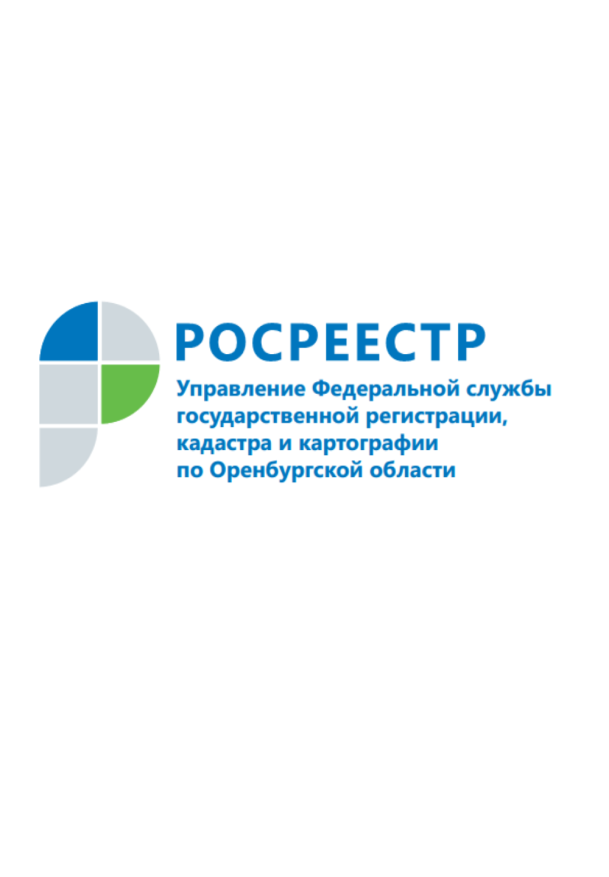 Ошибочно уплаченную госпошлину можно вернуть
Больше 6,5 млн рублей вернули оренбуржцам за ошибочно уплаченную госпошлину при оформлении недвижимости в 2019 году
04.02.2020В 2019 году оренбуржцы при оформлении недвижимости ошибочно уплатили госпошлину на сумму 6 млн 518 тыс. 90 рублей. Все излишнее уплаченные деньги были возвращены оренбуржцам.Управление Росреестра по Оренбургской области информирует граждан и организации, что ошибочно (излишне) уплаченную государственную пошлину за оказание государственных услуг по государственной регистрации недвижимости можно вернуть.Возврат излишне уплаченной государственной пошлины (платы за предоставление информации) производится на основании письменного заявления плательщика. Заявление подается на имя руководителя Управления Росреестра по Оренбургской области. В заявлении указывается фамилия, имя, отчество, плательщика, паспортные данные, адрес места жительства, контактный телефон.Пакет документов может быть представлен плательщиком лично  или направлен почтой по адресу: 460000, г. Оренбург, ул. Пушкинская, д. 10.Перечень документов, которые необходимо представить плательщику для возврата излишне или ошибочно уплаченной госпошлиныЕсли плательщиком является физическое лицо, достигшее 14-летнего возраста:
- заявление от имени плательщика;
- платежный документ;
- копия паспорта плательщика (главная страница, прописка);
- копия первой страницы сберегательной книжки  или расшифровка по банковской карте с указанием реквизитов для рублевых переводов плательщика.Если плательщиком является физическое лицо, не достигшее 14-летнего возраста:
- заявление от имени законного представителя (матери, отца);
- платежный документ;
- копия паспорта законного представителя (главная страница, прописка);
- копия первой страницы сберегательной книжки  или расшифровка по банковской карте с указанием реквизитов для рублевых переводов законного представителя;
- копия свидетельства о рождении плательщика.Если заявителем является физическое лицо, действующее по доверенности:
- заявление от имени доверенного лица;
- платежный документ;
- копия паспорта доверенного лица;
- копия первой страницы сберегательной книжки  или расшифровка по банковской карте с указанием реквизитов для рублевых переводов доверенного лица;
- нотариально заверенная доверенность с правом получения денежных средств.Если плательщиком является юридическое лицо
- заявление на фирменном бланке организации с подписью должностного лица, печатью;
- платежное поручение;
- реквизиты плательщика для рублевых переводов (можно указать по тексту заявления).Справочно.Согласно п.3 ст.333.40 части второй Налогового кодекса Российской  Федерации, заявление о возврате может быть подано в течение трех лет со дня уплаты указанной суммы. В случае возврата госпошлины (платы) в полном размере, к заявлению прилагается оригинал платежного документа, в случае частичного возврата достаточно копии документа. Срок рассмотрения обращения составляет 30 календарных дней.Пресс-служба
Управления Росреестра
по Оренбургской области